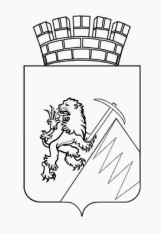 Сведенияо доходах, расходах, об обязательствах имущественного характера депутатов Губахинской городской Думы II  созыва, а также супругов и несовершеннолетних детей за отчетный период с 01 января 2018 года по 31 декабря 2018 года, размещаемые на официальном сайте Губахинского городского округа в порядке, утвержденным решением Губахинской городской Думы  от 04.04.2013 года № 68 «Об утверждении Порядка размещения в информационно-телекоммуникационной сети Интернет на официальном сайте Губахинского городского округа сведений, предоставляемых в соответствии с законодательством о противодействии коррупции»                                                                                                                                                                                                           30.09.2019 год <*> К  иным  доходам  могут  относиться  доходы  от  продажи  имущества,  дарение,  проценты  от  вкладов  в  кредитных  организациях,  доходы  от  преподавательской  деятельности,  пенсии  и  иные  социальные  выплаты.Информация для размещения в информационно-телекоммуникационной сети Интернет на официальном сайте Губахинского городского округа, в соответствии с законодательством о противодействии коррупции№ п/пФамилия, имя, отчествоДолжностьОбщая сумма декларирован-ного годового дохода            за 2018 г.      (руб.)(с  учетом иных доходов) *Перечень объектов недвижимого имущества, принадлежащих на праве собственностиПеречень объектов недвижимого имущества, принадлежащих на праве собственностиПеречень объектов недвижимого имущества, принадлежащих на праве собственностиПеречень транспортных средств, принадлежащих на праве собственности (вид, марка)№ п/пФамилия, имя, отчествоДолжностьОбщая сумма декларирован-ного годового дохода            за 2018 г.      (руб.)(с  учетом иных доходов) *Вид объектов недвижимостиПлощадь (кв.м)Страна расположенияПеречень транспортных средств, принадлежащих на праве собственности (вид, марка)123456781Гагарин Иван Олеговичдепутат543 987,981.квартира (индивидуальная собственность)49,4Россиянет1супруга-280 220,88нетнетнетнет2Губенко Дмитрий  Николаевичдепутат943 870,581. квартира (долевая собственность 3/4)2.квартира (индивидуальная собственность)3.гараж (индивидуальная собственность)104,740,924РоссияРоссияРоссия 1.легковой автомобиль «PEHO RENAUT DUSTER» (индивидуальная собственность)2супруга-565 999,931.земельный участок (индивидуальная собственность)2.жилой дом (индивидуальная собственность)3.квартира (долевая собственность 1/4)156733,4104,7Россия Россия Россиянет3Еске Ольга Евгеньевнадепутат1 059 773,53нетнетнетнет3супруг-452 903,641.квартира (долевая собственность 1/3)2.квартира (индивидуальная собственность)61,552,5РоссияРоссия1.легковой автомобиль «RENAULT  DUSTER» (индивидуальная собственность)3несовершеннолетний ребёнок-нетнетнетнетнет4Зайцева Любовь  Федоровнадепутат869 673,281.квартира (долевая собственность 1/3)2.квартира (индивидуальная собственность)49,719РоссияРоссиянет4супруг-180 000,001.земельный участок (индивидуальная собственность) 2.земельный участок (долевая собственность 1/2)3.квартира (долевая собственность 1/3)4.производственный гараж (индивидуальная собственность) 5.незавершенное строительство (индивидуальная собственность)306110049,7155,2нетРоссияРоссияРоссияРоссияРоссия1.легковой автомобиль «Lada Kalina» (индивидуальная собственность)2.грузовой автомобиль «КамАЗ» 65115С (индивидуальная собственность)3.грузовой автомобиль «КамАЗ» 55111-15 (индивидуальная собственность)5Зиатдинова Наталья  Рафисовнадепутат585 887,201.квартира (индивидуальная собственность) 2.квартира (долевая собственность 1/2)50,231РоссияРоссиянет5несовершеннолетний ребёнок-нетнетнетнетнет6Колесников Владимир Николаевичдепутат850 661,48нетнетнетнет6несовершеннолетний ребёнок-5 000,00нетнетнетнет7Матвеева Галина Валентиновнадепутат897 341,331.квартира (долевая собственность 1/2)2.квартира (индивидуальная собственность)63,749,4РоссияРоссиянет7супруг-207 599,091.квартира (долевая собственность 1/2)63,7Россия1.легковой автомобиль «Lada Kalina» (индивидуальная собственность)8Пальчун Андрей Ивановичдепутат612 063,361.земельный участок (индивидуальная собственность) 2.жилой дом (индивидуальная собственность)3.квартира (совместная собственность)2106116,331,7РоссияРоссияРоссия1.легковой автомобиль «Hyundai Solaris» (индивидуальная собственность)8супруга-0,081.квартира (совместная собственность)2.квартира (индивидуальная собственность)31,732,3РоссияРоссиянет